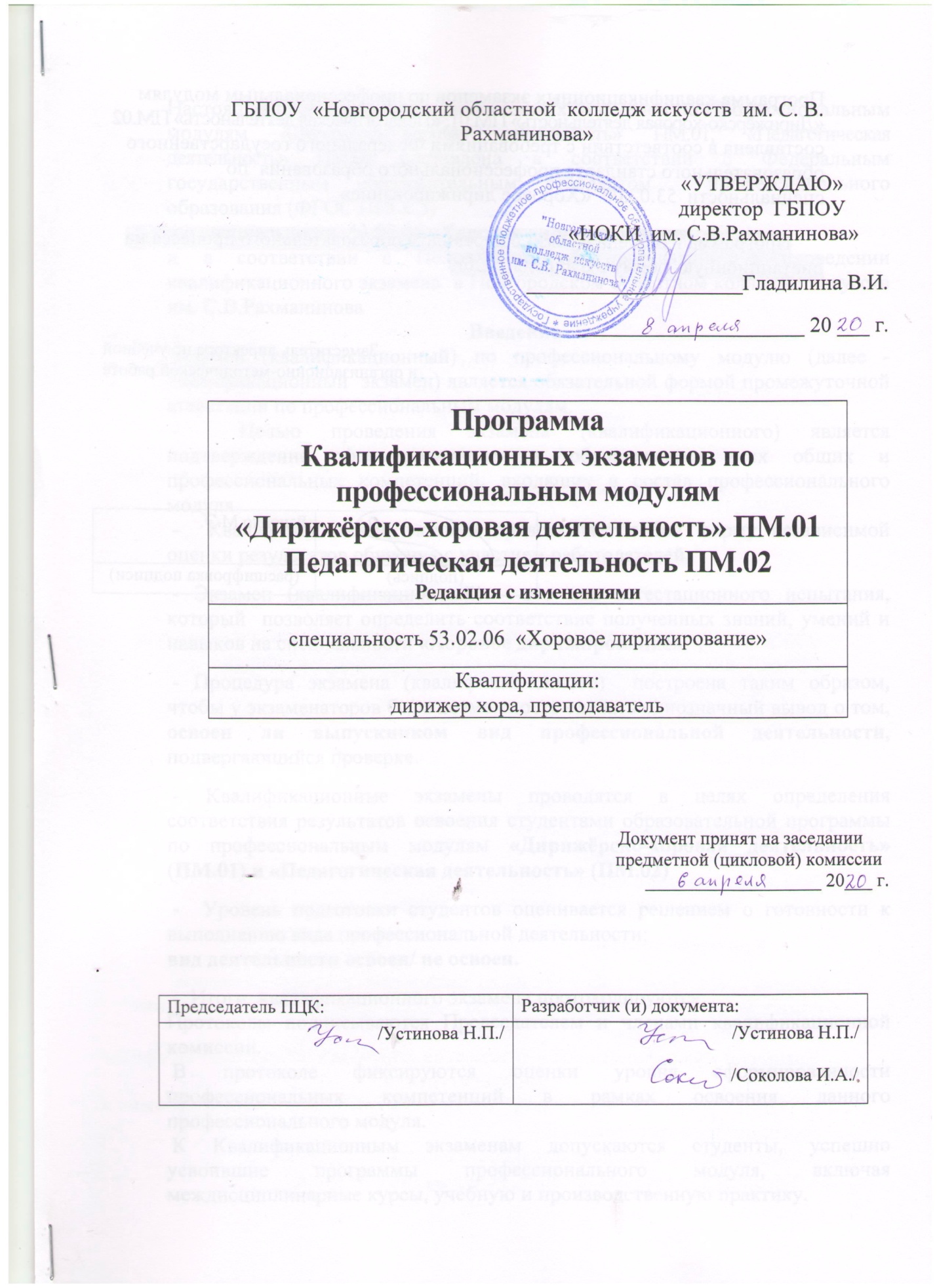 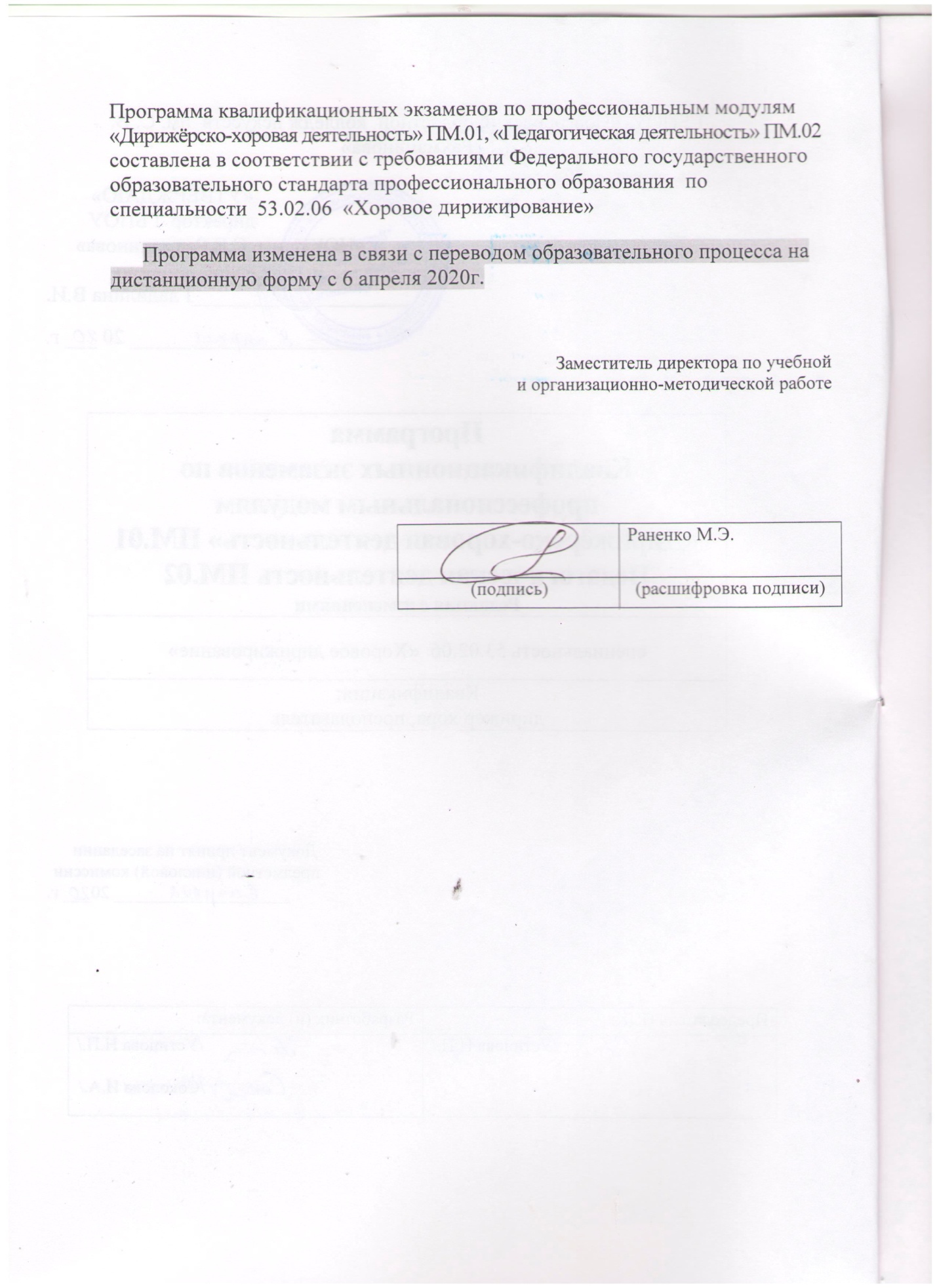 Настоящая программа Квалификационных экзаменов по Профессиональным модулям «Дирижёрско-хоровая деятельность» ПМ.01, «Педагогическая деятельность» ПМ.02 составлена в соответствии с Федеральным государственным образовательным стандартом  профессионального образования (ФГОС ППССЗ) по специальности  53.02.06 «Хоровое дирижирование» и в соответствии с Положением об организации и проведении квалификационного экзамена  в Новгородском областном колледже искусств им. С.В.Рахманинова                                                         ВведениеЭкзамен (квалификационный) по профессиональному модулю (далее - квалификационный  экзамен) является обязательной формой промежуточной аттестации по профессиональным модулям. -  Целью проведения экзамена (квалификационного) является подтверждение сформированности у обучающегося всех общих и профессиональных компетенций, входящих в состав профессионального модуля. -  Квалификационный экзамен представляет собой форму независимой оценки результатов обучения с участием работодателей. - Экзамен (квалификационный) – это вид аттестационного испытания, который  позволяет определить соответствие полученных знаний, умений и навыков на специальности «Хоровое дирижирование»  - Процедура экзамена (квалификационного)  построена таким образом, чтобы у экзаменаторов была возможность сделать однозначный вывод о том, освоен ли выпускником вид профессиональной деятельности, подвергающийся проверке.  - Квалификационные экзамены проводятся в целях определения  соответствия результатов освоения студентами образовательной программы по профессиональным модулям «Дирижёрско-хоровая деятельность» (ПМ.01) и «Педагогическая деятельность» (ПМ.02) -  Уровень подготовки студентов оценивается решением о готовности к выполнению вида профессиональной деятельности: вид деятельности освоен/ не освоен. -  Итоги  квалификационного экзамена протоколируются. Протоколы подписываются Председателем и членами квалификационной комиссии. В протоколе фиксируются оценки уровня сформированности профессиональных компетенций в рамках освоения данного профессионального модуля.  К Квалификационным экзаменам допускаются студенты, успешно усвоившие программы профессионального модуля, включая междисциплинарные курсы, учебную и производственную практику.Квалификационный экзамен по профессиональному модулю«Дирижёрско-хоровая деятельность» (ПМ.01)Квалификационный экзамен проводится в форме письменной работы (реферат), представляющий собой подробное описание работы студента с Академическим хором колледжа над хоровым произведением a cappella.      Например:1.А. Лядов «Ты река ль моя»          2.  А. Свешников «Гаснет вечер»Оптимальная форма реферата:1.План работы:  краткие сведения о произведении, композиторе.           2.Подробное описание  работы с хором           3.Заключение: подведение итогов  работыКритерии оценки :Оценка выставляется в виде средней оценки членов комиссии с учётом текущих оценок по дирижированию за 8 семестр.Квалификационный экзамен по профессиональному модулю  «Педагогическая деятельность» (ПМ.02)Защита учебной практики «Педагогическая работа «Сольфеджио» Защита проводятся дистанционно в форме письменного плана-конспекта  итогового урока с учениками  сектора педагогической практики музыкального отделения.План-конспект должен включать в себя:1.План урока2.Основная часть    - Проверка домашнего задания    -Объяснение нового материала    - Музыкальный диктант    - Пение номеров с листа и т.д.3. Заключение (итог урока, домашнее задание)Комиссия квалификационного экзамена оценивает следующий моменты работы студента: 1. План урока и его связь с календарно-тематическим планом и программными требованиями.2. Методичность и последовательность в построении урока.Критерии оценкиОценка представляет собой среднюю арифметическую оценку членов комиссии с учётом текущих оценок по учебной практике «Педагогическая работа «Сольфеджио»